Název školy: Základní škola Chomutov, Písečná 5144Název materiálu: VY_42_INOVACE_01_PENÍZE _vž2Číslo projektu: CZ 1.07/1.4.00/21.3355Autor: Mgr. Věra ŽďárskáDatum tvorby: 01. 08. 2012Cílový ročník: sedmýVzdělávací oblast/obor/okruh: Občanská výchova – finanční gramotnostKlíčové slovo: mince, bankovky, měnaAnotace: Tento pracovní list slouží k seznámení s naší i cizí měnou.PENÍZE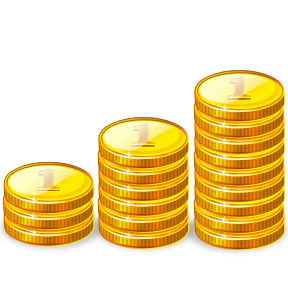 Peníze: jsou prostředek, kterým platíme za zbožíForma peněz:	- hotovostní: mince, bankovky	- bezhotovostní: vklady u bankMěna: soustava bankovek a mincí, používaných na území státuNaše měna je koruna česká – Kč. Mezinárodně CZK.1. Zapiš hodnotu našich mincí:2. Zapiš hodnotu našich bankovek:3. Na bankovkách jsou ochranné prvky, napiš jaké:4. Většina států Evropské unie má společnou měnu. Jaká to je?5. Jakou měnu, mají tyto státy?SLOVENSKO:FRANCIE:RUSKO:USA:ŠVÝCARSKO:6. Za kolik korun si koupíš měnu těchto států? Použij noviny, internet.7. Zakroužkuj správnou odpověď:Peníze vydává Česká mincovna: ano - neJedna z mincí má hodnotu 50 Kč: ano - neJedna z bankovek má hodnotu 3 000 Kč: ano - neNa bankovce 200 Kč je J. A. Komenský: ano - ne8. Vytvoř slova, která mají vztah k penězůmNAKOUR:CINEM:KABONAVK:ŘÁHEL:9. Cizí měny nakupuje i prodává banka nebo směnárna.a) Co je směnný kurz?b) Kde zjistíme kurzy měn?c) Jsou ve všech bankách a směnárnách stejné kurzy měn?d) Zjisti ve třech různých bankách ve svém městě, za kolik nakoupíš jedno Euro? (uveď název banky)1. 2. 3. Zdroje:Petr Jakeš a kolektiv: Finanční gramotnost pro první stupeň základní školy, nakladatelství Fortuna, Praha 2011, ISBN 978-80-7373-087-1Petr Jakeš a kolektiv: Finanční gramotnost pro druhý stupeň základní školy, nakladatelství Fortuna, Praha 2011, ISBN 978-80-7373-089-5Ilustrace: www.office.microsoft.com, 01. 08. 2012